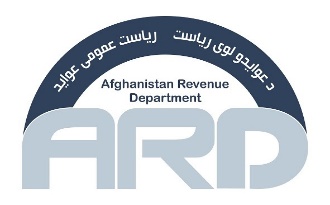  د غیر انتفاعي او غیر دولتي موسسو د معافیت غوښتنهد غوښتنلیک د ډکولو له پاره لارښوونيدا فورمه د ۱۳۸۷ کال پر عایداتو باندي د مالیاتو قانون د  ۱۰ مادې سره سم د "مالیې څخه معاف سوي سازمان " د پیژندلو او تصویب له پاره کارول کېږي.  د دې ډول معافیت په اړه د ځانګړو معلوماتو د تر لاسه کولو له پاره مهرباني وکړئ د (غیر انتفاعي سازمانونو له پاره د مالیاتو معافیت) تر سرلیک لاندي ۲۳ ګڼه لارښود ته مراجعه وکړئ. نېټې باید د ورځي/ میاشتي/ کال په بڼه وي. په غوښتنلیک کي باید د دې فورمې ټول اړین معلومات شامل وي. غوښتنلیک باید د ادارې د رئيس یا مرستيال له خوا لاسلیک سي.ستاسو غوښتنلیک باید د هیواد په یوه رسمي ژبه وي.مرستندويه اسناد باید په پښتو، دري یا انګلیسي ژبه وي.  که مرستندويه اسناد په بله ژبه وي بايد و یوې رسمي يا انګليسي ژبي ته د رسمي دارالترجمې په وسیله وژباړل سي.لومړۍ برخه:  عمومي معلوماتلومړۍ برخه:  عمومي معلوماتلومړۍ برخه:  عمومي معلوماتلومړۍ برخه:  عمومي معلوماتلومړۍ برخه:  عمومي معلوماتلومړۍ برخه:  عمومي معلوماتلومړۍ برخه:  عمومي معلوماتلومړۍ برخه:  عمومي معلوماتلومړۍ برخه:  عمومي معلوماتلومړۍ برخه:  عمومي معلومات د مالیه ورکوونکۍ د پیژندني ګڼه يا (TIN) د مالیه ورکوونکۍ د پیژندني ګڼه يا (TIN) د مالیه ورکوونکۍ د پیژندني ګڼه يا (TIN) د مالیه ورکوونکۍ د پیژندني ګڼه يا (TIN)د ادارې ثبت سوی نومد ادارې ثبت سوی نومد ادارې ثبت سوی نومد ادارې ثبت سوی نومد ثبت ګڼه او نېټهد ثبت ګڼه او نېټهد ثبت ګڼه او نېټهد ثبت ګڼه او نېټهد کوم قانون له مخي اداره رامنځته سوې دهد کوم قانون له مخي اداره رامنځته سوې دهد کوم قانون له مخي اداره رامنځته سوې دهد کوم قانون له مخي اداره رامنځته سوې دهد ادارې مالي کالد ادارې مالي کالد ادارې مالي کالد ادارې مالي کال د پيل نېټه :د پای نېټه:د ټليفون شمېرهد ټليفون شمېره: د تلیفون شمیرهبرېښنالیکبرېښنالیکد ادارې پتهد ادارې پتهد ادارې پتهد ادارې پتهد ادارې پتهد ادارې پتهد ادارې پتهد ادارې پتهد ادارې پتهد ادارې پتهد کور شمیرهسړککلیولسواليولایتهیوادپست بکسدوهمه برخه: د ادارې موخهدوهمه برخه: د ادارې موخهدوهمه برخه: د ادارې موخهدوهمه برخه: د ادارې موخهدوهمه برخه: د ادارې موخهدوهمه برخه: د ادارې موخهدوهمه برخه: د ادارې موخهدوهمه برخه: د ادارې موخهدوهمه برخه: د ادارې موخهدوهمه برخه: د ادارې موخهالف.  د ادارې موخيالف.  د ادارې موخيالف.  د ادارې موخيب. اداره کوم خدمتونه او توکي وړاندي کويب. اداره کوم خدمتونه او توکي وړاندي کويب. اداره کوم خدمتونه او توکي وړاندي کويج. د ادارې پروژې او پروګرامونه تشريح کړئج. د ادارې پروژې او پروګرامونه تشريح کړئج. د ادارې پروژې او پروګرامونه تشريح کړئدرېیمه برخه:  د تصدیق او نمایندګۍ توضیحاتدرېیمه برخه:  د تصدیق او نمایندګۍ توضیحاتدرېیمه برخه:  د تصدیق او نمایندګۍ توضیحاتدرېیمه برخه:  د تصدیق او نمایندګۍ توضیحاتدرېیمه برخه:  د تصدیق او نمایندګۍ توضیحاتدرېیمه برخه:  د تصدیق او نمایندګۍ توضیحاتزه تائيدکوم چي په دې فورمه کي موجود معلومات سم، دقیق او بشپړ دي او همدارنګه پوهیږم چي هر ډول غلط معلومات به د قانوني چلند لامل سي(دا سند باید د سازمان د مشر یا مرستیال لخوا لاسلیک سي)زه تائيدکوم چي په دې فورمه کي موجود معلومات سم، دقیق او بشپړ دي او همدارنګه پوهیږم چي هر ډول غلط معلومات به د قانوني چلند لامل سي(دا سند باید د سازمان د مشر یا مرستیال لخوا لاسلیک سي)زه تائيدکوم چي په دې فورمه کي موجود معلومات سم، دقیق او بشپړ دي او همدارنګه پوهیږم چي هر ډول غلط معلومات به د قانوني چلند لامل سي(دا سند باید د سازمان د مشر یا مرستیال لخوا لاسلیک سي)زه تائيدکوم چي په دې فورمه کي موجود معلومات سم، دقیق او بشپړ دي او همدارنګه پوهیږم چي هر ډول غلط معلومات به د قانوني چلند لامل سي(دا سند باید د سازمان د مشر یا مرستیال لخوا لاسلیک سي)زه تائيدکوم چي په دې فورمه کي موجود معلومات سم، دقیق او بشپړ دي او همدارنګه پوهیږم چي هر ډول غلط معلومات به د قانوني چلند لامل سي(دا سند باید د سازمان د مشر یا مرستیال لخوا لاسلیک سي)زه تائيدکوم چي په دې فورمه کي موجود معلومات سم، دقیق او بشپړ دي او همدارنګه پوهیږم چي هر ډول غلط معلومات به د قانوني چلند لامل سي(دا سند باید د سازمان د مشر یا مرستیال لخوا لاسلیک سي)د سازمان د رئيس يا مرستيال نومد سازمان د رئيس يا مرستيال نومد نماینده نومد نماینده نومپه اداره کي دندهد اړيکي شمېره د اړيکي شمېره نېټه لاسليک لاسليک څلرمه برخه : لاندي اسناد او معلومات د دې فورمې سره ضميمه کړئڅلرمه برخه : لاندي اسناد او معلومات د دې فورمې سره ضميمه کړئڅلرمه برخه : لاندي اسناد او معلومات د دې فورمې سره ضميمه کړئڅلرمه برخه : لاندي اسناد او معلومات د دې فورمې سره ضميمه کړئڅلرمه برخه : لاندي اسناد او معلومات د دې فورمې سره ضميمه کړئ. (TIN) د مالیه ورکوونکي د پیژندني ګڼه. (TIN) د مالیه ورکوونکي د پیژندني ګڼه. (TIN) د مالیه ورکوونکي د پیژندني ګڼه. (TIN) د مالیه ورکوونکي د پیژندني ګڼه. (TIN) د مالیه ورکوونکي د پیژندني ګڼه. (TIN) د مالیه ورکوونکي د پیژندني ګڼه. د اقتصاد وزارت له لوري تائيد سوې د اساسنامي کاپی (هره پاڼه بايد د اقتصاد وزارت له لوري مهر سوې وي) . د اقتصاد وزارت له لوري تائيد سوې د اساسنامي کاپی (هره پاڼه بايد د اقتصاد وزارت له لوري مهر سوې وي) . د اقتصاد وزارت له لوري تائيد سوې د اساسنامي کاپی (هره پاڼه بايد د اقتصاد وزارت له لوري مهر سوې وي) . د اقتصاد وزارت له لوري تائيد سوې د اساسنامي کاپی (هره پاڼه بايد د اقتصاد وزارت له لوري مهر سوې وي) . د اقتصاد وزارت له لوري تائيد سوې د اساسنامي کاپی (هره پاڼه بايد د اقتصاد وزارت له لوري مهر سوې وي) . د اقتصاد وزارت له لوري تائيد سوې د اساسنامي کاپی (هره پاڼه بايد د اقتصاد وزارت له لوري مهر سوې وي) د جواز کاپيد جواز کاپيد جواز کاپيد جواز کاپيد جواز کاپيد ارزوني د عالي کمیسیون د تصویب پاڼه (مصوبه)د ارزوني د عالي کمیسیون د تصویب پاڼه (مصوبه)د ارزوني د عالي کمیسیون د تصویب پاڼه (مصوبه)د ارزوني د عالي کمیسیون د تصویب پاڼه (مصوبه)د ارزوني د عالي کمیسیون د تصویب پاڼه (مصوبه)د تمویل کوونکو لست د قراردادونو سره د تمویل کوونکو لست د قراردادونو سره د تمویل کوونکو لست د قراردادونو سره د تمویل کوونکو لست د قراردادونو سره د تمویل کوونکو لست د قراردادونو سره د تېر کال د تحقق ابتدايي مکتوب او وروستي اظهارنامه د تېر کال د تحقق ابتدايي مکتوب او وروستي اظهارنامه د تېر کال د تحقق ابتدايي مکتوب او وروستي اظهارنامه د تېر کال د تحقق ابتدايي مکتوب او وروستي اظهارنامه د تېر کال د تحقق ابتدايي مکتوب او وروستي اظهارنامه د معاشونو اړوند د موضوعي مالیاتو فورمو کاپيد معاشونو اړوند د موضوعي مالیاتو فورمو کاپيد معاشونو اړوند د موضوعي مالیاتو فورمو کاپيد معاشونو اړوند د موضوعي مالیاتو فورمو کاپيد معاشونو اړوند د موضوعي مالیاتو فورمو کاپي د دفتر د کرایې اړوند د موضوعي مالیاتو فورمو کاپي او د قرارداد تصديق کوونکي شواهد د دفتر د کرایې اړوند د موضوعي مالیاتو فورمو کاپي او د قرارداد تصديق کوونکي شواهد د دفتر د کرایې اړوند د موضوعي مالیاتو فورمو کاپي او د قرارداد تصديق کوونکي شواهد د دفتر د کرایې اړوند د موضوعي مالیاتو فورمو کاپي او د قرارداد تصديق کوونکي شواهد د دفتر د کرایې اړوند د موضوعي مالیاتو فورمو کاپي او د قرارداد تصديق کوونکي شواهدد وروستي مالي راپور کاپي یا ((Audit report د وروستي مالي راپور کاپي یا ((Audit report د وروستي مالي راپور کاپي یا ((Audit report د وروستي مالي راپور کاپي یا ((Audit report د وروستي مالي راپور کاپي یا ((Audit report د  اقتصاد وزارت ته د ورکول سوي وروستيو شپږو میاشتو کاري راپورد  اقتصاد وزارت ته د ورکول سوي وروستيو شپږو میاشتو کاري راپورد  اقتصاد وزارت ته د ورکول سوي وروستيو شپږو میاشتو کاري راپورد  اقتصاد وزارت ته د ورکول سوي وروستيو شپږو میاشتو کاري راپورد  اقتصاد وزارت ته د ورکول سوي وروستيو شپږو میاشتو کاري راپورد ادارې د منحل کېدو په صورت کي د ادارې د شتمنۍ د څرنګوالي وضاحتد ادارې د منحل کېدو په صورت کي د ادارې د شتمنۍ د څرنګوالي وضاحتد ادارې د منحل کېدو په صورت کي د ادارې د شتمنۍ د څرنګوالي وضاحتد ادارې د منحل کېدو په صورت کي د ادارې د شتمنۍ د څرنګوالي وضاحتد ادارې د منحل کېدو په صورت کي د ادارې د شتمنۍ د څرنګوالي وضاحت. د ادارې د کارمندانو لیست چي پکښي نوم، دنده، میاشتنی معاش، د معاش ماليه، پته، د اړيکي شمېره موجود وي. د ادارې د کارمندانو لیست چي پکښي نوم، دنده، میاشتنی معاش، د معاش ماليه، پته، د اړيکي شمېره موجود وي. د ادارې د کارمندانو لیست چي پکښي نوم، دنده، میاشتنی معاش، د معاش ماليه، پته، د اړيکي شمېره موجود وي. د ادارې د کارمندانو لیست چي پکښي نوم، دنده، میاشتنی معاش، د معاش ماليه، پته، د اړيکي شمېره موجود وي. د ادارې د کارمندانو لیست چي پکښي نوم، دنده، میاشتنی معاش، د معاش ماليه، پته، د اړيکي شمېره موجود ويپنځمه برخه: د مالياتي معافيتونو امریت نظرپنځمه برخه: د مالياتي معافيتونو امریت نظرپنځمه برخه: د مالياتي معافيتونو امریت نظرپنځمه برخه: د مالياتي معافيتونو امریت نظرپنځمه برخه: د مالياتي معافيتونو امریت نظرپنځمه برخه: د مالياتي معافيتونو امریت نظرپنځمه برخه: د مالياتي معافيتونو امریت نظرپنځمه برخه: د مالياتي معافيتونو امریت نظرپر عایداتو باندي د مالیاتو قانون د ۱۰ مادې مطالق پورته ذکر سوی سازمان ته مالياتي معافيت ورکړل سووپر عایداتو باندي د مالیاتو قانون د ۱۰ مادي مطالق پورته ذکر سوی سازمان ته مالياتي معافيت ور نه کړل سوو  پر عایداتو باندي د مالیاتو قانون د ۱۰ مادې مطالق پورته ذکر سوی سازمان ته مالياتي معافيت ورکړل سووپر عایداتو باندي د مالیاتو قانون د ۱۰ مادي مطالق پورته ذکر سوی سازمان ته مالياتي معافيت ور نه کړل سوو  پر عایداتو باندي د مالیاتو قانون د ۱۰ مادې مطالق پورته ذکر سوی سازمان ته مالياتي معافيت ورکړل سووپر عایداتو باندي د مالیاتو قانون د ۱۰ مادي مطالق پورته ذکر سوی سازمان ته مالياتي معافيت ور نه کړل سوو  پر عایداتو باندي د مالیاتو قانون د ۱۰ مادې مطالق پورته ذکر سوی سازمان ته مالياتي معافيت ورکړل سووپر عایداتو باندي د مالیاتو قانون د ۱۰ مادي مطالق پورته ذکر سوی سازمان ته مالياتي معافيت ور نه کړل سوو  پر عایداتو باندي د مالیاتو قانون د ۱۰ مادې مطالق پورته ذکر سوی سازمان ته مالياتي معافيت ورکړل سووپر عایداتو باندي د مالیاتو قانون د ۱۰ مادي مطالق پورته ذکر سوی سازمان ته مالياتي معافيت ور نه کړل سوو  پر عایداتو باندي د مالیاتو قانون د ۱۰ مادې مطالق پورته ذکر سوی سازمان ته مالياتي معافيت ورکړل سووپر عایداتو باندي د مالیاتو قانون د ۱۰ مادي مطالق پورته ذکر سوی سازمان ته مالياتي معافيت ور نه کړل سوو  پر عایداتو باندي د مالیاتو قانون د ۱۰ مادې مطالق پورته ذکر سوی سازمان ته مالياتي معافيت ورکړل سووپر عایداتو باندي د مالیاتو قانون د ۱۰ مادي مطالق پورته ذکر سوی سازمان ته مالياتي معافيت ور نه کړل سوو  پر عایداتو باندي د مالیاتو قانون د ۱۰ مادې مطالق پورته ذکر سوی سازمان ته مالياتي معافيت ورکړل سووپر عایداتو باندي د مالیاتو قانون د ۱۰ مادي مطالق پورته ذکر سوی سازمان ته مالياتي معافيت ور نه کړل سوو  